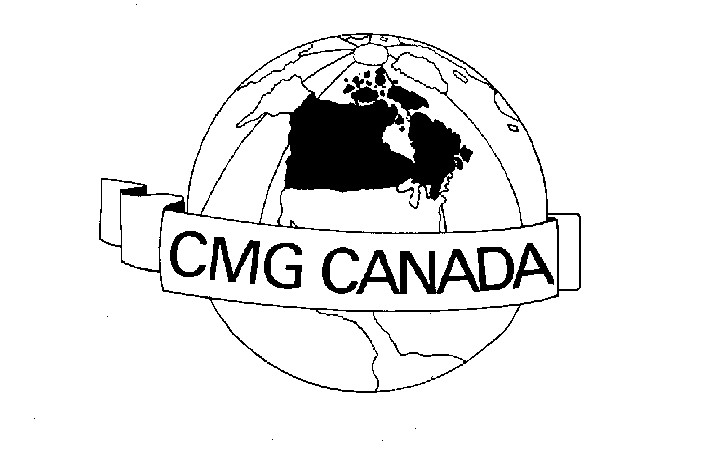 CMG CANADA MEMBERSHIP APPLICATION 	2017-2018Membership is from September to AugustFEE is $100	Send Interac E-Mail Transfer:   to gabe.gewurtz@gmail.com  do this via your financial institution’s Online Banking FacilitySend a second email using your same email you used for the Email Transfer to gabe.gewurtz@gmail.com andinclude this completed form as an attachment and provide Gabe with a clue to answer the questionyou supplied in the eTransfer                                  orMail this application and cheque to:	The Treasurer					CMG Canada Inc.			Include this form in envelope with cheque		INDIVIDUAL  CONTACT INFORMATIONCompany							                        	  Address		                                                                                    	Name											Phone/Fax:										Email					            					CMG Canada will only use your e-mail address to keep you informed of CMG Canada activities. If you would like your e-mail address to be shared with other CMG Canada related organizations, please check the box at the end of the e-mail line